Gâteau mousse au chocolat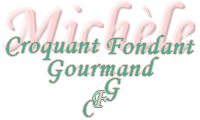  Pour 8 Croquants-Gourmands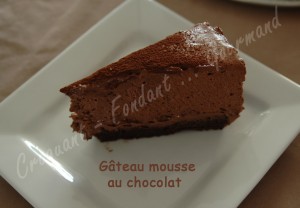 
Biscuit :
- 100 g de chocolat noir
- 75 g de beurre
- 2 œufs
- 65 g de sucre
- 30 g de farine
- 1 càs de rhum
Mousse :
- 300 g de chocolat noir
- 75 g de beurre
- 3 œufs
- 2 càs de sucre glace
- 400 ml de crème liquide
- cacao amer ou copeaux de chocolat1 moule à manqué de 20 cm de diamètre beurré
1 cercle à pâtisserie de 20 cm de diamètre (chemisé de rhodoïd haut de 8 cm)
Préchauffage du four à 160°C (chaleur tournante)
Le biscuit :
Faire fondre le chocolat avec le beurre au micro-ondes ou au bain-marie.
Remuer pour lisser la pâte.
Fouetter les œufs avec le sucre jusqu'à ce que le mélange blanchisse.
Ajouter la farine et le chocolat fondu et bien remuer pour obtenir une pâte homogène.
Ajouter le rhum.
Verser la pâte dans le moule.
Enfourner pour 15 minutes (à vérifier).
Attendre quelques minutes avant de démouler sur une grille.
La mousse :
Fouetter les blancs d'œufs en neige ferme avec le sucre.
Fouetter la crème bien froide jusqu'à ce qu'elle soit ferme.
Faire fondre le chocolat avec le beurre au micro-ondes ou au bain marie et lisser la préparation.
Ajouter les jaunes d'œufs un à un en remuant bien entre chaque.
Incorporer délicatement la crème fouettée.
Ajouter enfin les blancs en neige délicatement.La finition :
Déposer le gâteau sur le plat de service et l'entourer du cercle.
Verser la mousse en l'étalant bien sur les côtés.
Lisser la surface.
Couvrir et placer le plat au réfrigérateur pendant au-moins 5 heures.
Lorsque le gâteau est bien froid, retirer le cercle et le rhodoïd.
Saupoudrer de cacao amer ou décorer de copeaux de chocolat.